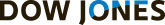 21 Dec 2020 15:16 WEST L'INTERVISTA: Igeamed domani su Aim, prospettive importanti e guarda a M&A

MILANO (MF-DJ)--Igeamed, società del Gruppo Igeam e primario operatore in Italia nella fornitura di servizi di medicina del lavoro, promozione della salute e corporate welfare, debutterà domani su Aim Italia Pro e nei prossimi anni prevede un mix di crescita organica ed acquisizioni.

E' quanto spiegato a Mf-Dow Jones da Michele Casciani, Presidente del Gruppo Igeam, controllante della neomatricola, intervistato alla vigilia del debutto di Igeamed.

L'operazione di Ipo ha visto il collocamento di complessive 259.000 azioni e alla data di inizio delle negoziazioni, il capitale sociale di Igeamed sará rappresentato da complessive 2.259.000 azioni ordinarie con flottante pari al 11,47% per una capitalizzazione prevista pari a 3.388.500 euro.

L'operazione ha previsto anche l'emissione di 259.000 warrant da assegnare gratuitamente nel rapporto di 1 per ogni azione ordinaria a tutti coloro che hanno sottoscritto le azioni nell'ambito del collocamento.

"Igeamed è uno spin-off del gruppo Igeam", spiega Casciani. "Il gruppo infatti ha individuato in Igeamed delle prospettive di sviluppo specifiche e peculiari del business sanitario. Parliamo di sanità per le aziende, Business to Business, ossia Corporate Healthcare, che in realtà in passato era semplicemente medicina del lavoro, ma che oggi sta subendo dei cambiamenti importantissimi".

"E' cambiato tutto e le prospettive sono molto importanti. Per questo motivo noi abbiamo costruito un piano che prevede investimenti ambiziosi e importanti", afferma ancora il manager sottolineando appunto che "l'Aim esiste proprio per sostenere lo sviluppo delle Pmi".

Il Covid, prosegue Casciani, "ha accelerato il consolidamento di alcuni bisogni e di alcuni strumenti sia sul fronte della domanda e sia dell'offerta. Sul fronte della domanda le aziende si rendono sempre più conto che devono svolgere un ruolo attivo e responsabile e non più limitarsi magari ad una visita di idoneità una volta ogni due/tre anni. Questo ha determinato un approccio nuovo e diverso".

Secondo il presidente del Gruppo Igeam quindi stiamo assistendo nel nostro Paese ad un trend in aumento di utilizzo dei sistemi di Corporate Welfare ed in particolare ad un passaggio da un approccio più di tipo commerciale ad uno veramente focalizzato sul benessere del dipendente.

"Aziende come la mia ritengono che gradualmente a questo approccio commerciale si sostituirà uno veramente orientato al welfare e al benessere, che vada quindi oltre i classici buoni benzina", dichiara il presidente del gruppo Igeam, sottolineando che si andrà "verso temi non soltanto commerciali, ma verso la fornitura di servizi orientati alla promozione della salute".

"Questo ci dà prospettive di crescita importanti, che sono sostenute da un altro macrofenomeno", quello della "crescita della sanità intermediata, ossia quella che non è sostenuta dal sistema sanitario nazionale e dagli utenti, ma che passa attraverso l'intermediazione di assicurazioni o fondi sanitari".

Oltre allo sviluppo per linee interne, la crescita di Igeamed passerà attraverso possibili operazioni di M&A in un mix tra sviluppo organico e acquisizioni. "Prevediamo a breve di fare acquisizioni", risponde Casciani ad una precisa domanda, rimarcando che "la crescita per acquisizioni sarà importante. Abbiamo pensato di entrare all'Aim perchè pensiamo di voler usare questa strada di crescita, aggregando anche altre soggetti, sfruttando la fiducia degli investitori".

Igeamed ha chiuso il bilancio al 31 dicembre 2019 con un Valore della produzione pari a circa 7,45 mln, un Ebitda pari a circa 0,34 mln, mentre sul 2020, dichiara Casciani l'azienda dovrebbe registrare "una piccola crescita, ovviamente inferiore a quella che ci attendevamo perchè il Covid, se è vero che ci ha dato un consolidamento di alcune prospettive, ha anche impedito molte attività. Siamo comunque soddisfatti di aver tenuto e forse di aver ottenuto un piccolo miglioramento".

Non escluso infine in futuro possibile approdo su Mta, non solo di Igeamed, ma magari dell'intero gruppo Igeam.

"Probabile", risponde il presidente del gruppo Igeam, all'ipotesi di un passaggio di Igeamed da Aim al listino principale. "Siamo una media impresa che appunto vuole sfruttare il percorso che le ho detto. Questo è un primo progetto che intendiamo far seguire alle altre società del gruppo, o magari al gruppo intero in una configurazione che adesso è difficile individuare; magari come Igeamed o come tutto il gruppo. Questa è stata una prima operazione per entrare nel meccanismo e per comprenderne anche le logiche", conclude Casciani.

Nell'ambito della procedura di ammissione alle negoziazioni su Aim Italia Pro, Igeamed è assistita da Integrae Sim in qualità di Nomad e Global Coordinator.